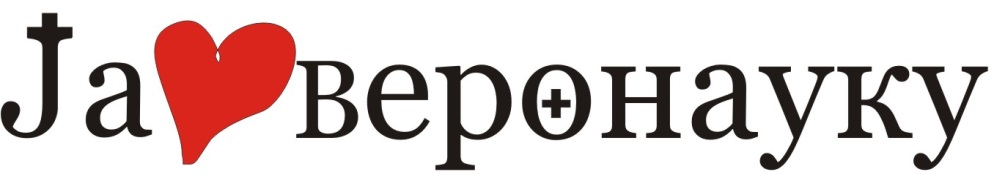 Питалице =8 -10 мин.1. Старозаветни Божији закон другачије се назива? а) 10 Божијих заповести	     б) Символ вере	    в) Св. Тајне– то је најстарији писани Божији закон 2. Прве четири Божије заповести говоре о? а) Богу	б) људима	  в) Цркви– биле су написане на првој каменој плочи; наредних шест говоре о односу према људима 3. Нови Божији закон чине? а) 10 Божијих заповести	б) 2 највеће заповести	в) празници– тако се зове, јер је дат у Новом Завету; назива се и последњи Божији закон 4. 10 Божијих заповести дате су преко? а) Аврама	б) Мојсија	в) Јакова– биле су написане на две камене плоче 5. Доврши следећу заповест: „Љуби ближњега свога као? а) Бога 	б) брата свог  	в) себе самог– говори нам да треба да волимо друге људе као себе саме 6. Да ли су две највеће (заповести) савршенје од Десет Божијих заповести? а) да	           б) не	       в) равноправне су– да, јер је Нови Завет савршенији од Старог 7. Седма Божија заповест гласи? а) Не убиј	б) Не чини прељубе 	    в) Не кради– циљ ове заповести је очување светости брака 8. Место на коме је Мојсије добио заповести је планина? а) Тавор	б) Синај	в) Арарат– другачије се назива Хорив; налази се у Египту 9. Ко је изговорио две највеће заповести? а) Христос	      б) Мојсије  	в) Ап. Петар– оне гласе: „Љуби Господа Бога свога свим срцем својим, свом душом својом, свом мишљу својом, и свом снагом својом“; и друга: „Љуби ближњега свога као себе самога“ (Мт. 22,37-40).10. Која Божија заповест говори о поштовању родитеља? а) 3	      б) 4	в) 5– она гласи: „Поштуј оца свог и матер своју, да ти добро буде и да дуго поживиш на земљи“Квиз је врло једноставан, све смо ово одрадили на часовима и сада да се потсетимо. Довољно је да пажљиво прочитате питања.  Питања можете урадити у свеску тако што ће те написати редни број питања и поред њега слово тачног одговора. Пример 1б, 2в, 3а... Затим сликајте исписане одговоре и пошаљите на мејл: nenadvukajlovic1@gmail.com  РОК ЗА ДОСТАВЉАЊЕ ДОМАЋИХ ЗАДАТАКА ЈЕ :  ЗА УЧЕНИКЕ VI 3 И VI 4 ДО 05.06.2020.ГОДИНЕ А ЗА УЧЕНИКЕ VI 1, VI 2, VI 5 РОК ЈЕ ДО 08.05.2020.